Муниципальное дошкольное образовательное учреждение «Детский сад №48» г. Ярославль, ул. Красноперекопская ул., 26,  Тел.: 8(4852) 74-66-35.E-mail: yardou048@yandex.ru
Проект: «Вместе дружная семья – детский сад, родители и я»(Нетрадиционные формы работы с родителями в детском саду)в старшей группе №5 «Солнышко»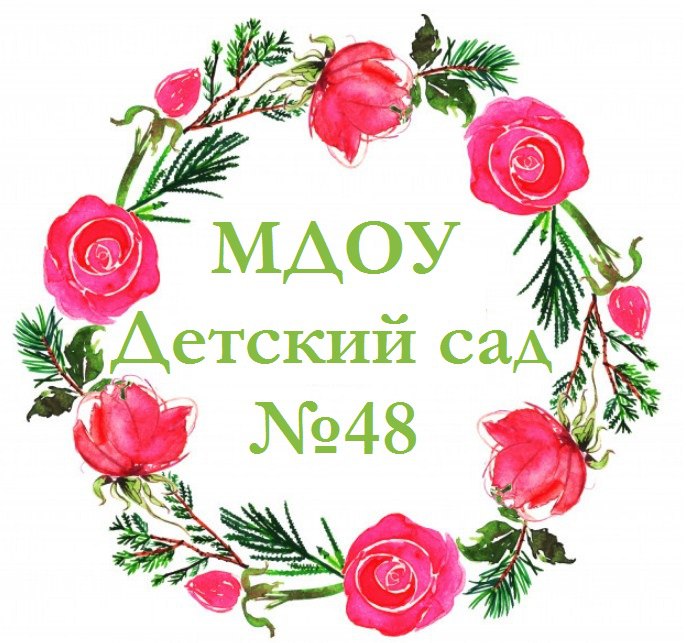 Выполнили воспитатель:Привезенцева И.М. Ярославль, 2019 г.АКТУАЛЬНОСТЬДетский сад и семья – два воспитательных феномена, каждый из которых по-своему дает ребенку социальный опыт, но только в сочетании друг  сдругом они создают оптимальные условия для вхождения маленького человека в большой мир.В современных социально-экономических условиях, когда большинство родителей озабочены решением финансовых проблем, усилилась тенденция самоустранения многих семей от решения вопросов воспитания и личностного развития ребёнка, а так же перекладывание многих вопросов воспитания на образовательные организации. Так же, часто родители попросту не владеют в достаточной мере знанием возрастных и индивидуальных особенностей развития ребёнка, порой осуществляя воспитание интуитивно или по тому образцу, который знаком им со времен своего детства.Для решения этой проблемы в Федеральном Государственном Образовательном Стандарте (ФГОС) прописаны условия, направленные на взаимодействие образовательного учреждения с родителями (законными представителями) по вопросам образования ребёнка, непосредственного вовлечения их в образовательную деятельность, в т.ч. посредствам создания образовательных проектов совместно с семьёй на основе выявления потребностей и поддержки образовательных инициатив семьи (ч. III, п. 3.1., п.п.6). Цель   построения таких взаимоотношений – создание коллектива единомышленников: родители, педагоги – максимально заинтересованных в развитии ребенка; замотивированных на совместную деятельность и создание настоящей системы личностно ориентированной, а не формирующего воспитания.Как создать единое пространство развития ребенка в семье и детского ада, сделать из пассивно - наблюдающих родителей, родителей – полноправных заинтересованных участников процесса?Мною было выбрано нетипичное для дошкольного образования направление работы – внеурочная деятельность, целью которой было создание неформальной дружеской атмосферы среди участников образовательного процесса, организациисотрудничества педагогов и родителей в  создании оптимальных условий для построения наиболее эффективного процесса воспитания  и образования детей дошкольного возраста.Цель проекта: формирование единого воспитательно-образовательного пространства «детский сад - семья», обеспечивающего целостное становление личности ребенка, через организацию взаимодействия педагогов с родителями воспитанников на основе социального партнерства.Задачи проекта:1.Создать условия для благоприятного климата социального партнерства с семьями воспитанников;2. Повысить уровень психолого-педагогической компетентности родителей по вопросам воспитания и образования детей дошкольного возраста;3.Апробировать новые нетрадиционные формы работы с семьёй, как позитивный фактор воспитания ребёнка;4. Содействовать совместной деятельности воспитанников, родителей,  педагогов в форме досуговых мероприятий за пределами образовательной организации;5. Провести первичный и итоговый мониторинг эффективности различных форм работы с семьей вне образовательной организации.

Тип проекта: долгосрочный, открытый, практико-ориентированный, коллективный.Разработчик проекта воспитатель старшей группы: Привезенцева И.М.Участники проекта: педагоги МДОУ, воспитанники старшей группы, родители.Сроки реализации: 07.10.2019 г. по 30.05.2020 г.Этапы проекта:I этап - подготовительный с 07.10.2019г. по 25.10.2019г.II этап - основной с 28.10.2019 г. по 15.05.2020 г.III этап - итоговый с 15.05.2020 г. по 29.05.2020 г.Предполагаемые результаты:Привлечение родителей к участию в воспитательно-образовательном процессе детского сада как субъектов этого процесса;2. Повышение педагогической культуры родителей и педагогов;3. Объединение интересов семьи и ДОУ в вопросах воспитания и развития детей дошкольного возраста;4. Внедрение новых форм взаимодействия  с семьями воспитанников дошкольной организации в виде досуговой деятельности за пределами МДОУ;5. Создание условий для успешной социализации детей дошкольного возраста;6. Психическое и личностное развитие всех участников проекта;7. Создание положительного эмоционального микроклимата взаимодействия с родителями;8. Обогащение опыта межличностного общения детей, родителей и педагогов;9. Возросшая роль ДОУ как ведущего звена в организации образовательной работы с детьми;10. Сплоченность семьи, как системы.ПубликацииБиблиотекаДети их воспитание, повышение уровня социализацииФормы взаимодействия  родителями воспитанников:1. Информационно - аналитические– Анкетирование;– Тестирование;– Опросы;– Информационные проспекты для родителей.2. Наглядно-информационные формы– Сайт ДОУ и сообщество группы, страница ВК д/с – Выпуск семейных стенгазет;– Открытый показ непосредственной образовательной деятельности для родителей;– Фотовыставки;– Семейные презентации;3. Познавательные– Нетрадиционные родительские собрания;– Совместные выходы в музеи и библиотеки  города;– Совместная работа по тематическому плану проектов;4. Досуговые– Совместные дни рождения, досуги, развлечения;– Совместные спартакиады;– Участие родителей в конкурсах, выставках, акциях;Этапы реализации проекта:1 этап – подготовительныйЦель: сбор, анализ информации о разработке модели партнерского взаимодействия дошкольного учреждения с родителями воспитанников.– изучение теории и практики использования новых форм взаимодействия с родителями в соответствии с требованиями ФГОС– анализ воспитательного процесса с точки зрения современных требований;– проведение тестирования для выявления актуальных вопросов, волнующих родителей, по воспитанию детей;– подбор методической литературы по взаимодействию с родителями.2 этап – практическийЦель: организация партнерского взаимодействия дошкольного учреждения с родительской общественностью.– педагогический мониторинг, позволяющий выявить возможности участия каждого родителя в педагогическом процессе ДО (анкетирование);– педагогическая поддержка родителей (видео-консультации, дискуссии, открытая непосредственно образовательная деятельность, маршруты выходного дня);– совместная деятельность детей и родителей (конкурсы, досуги, акции) в соответствии с разработанной системой работы, позволяющей вовлекать родителей в процесс воспитания детей согласно задачам учреждения, применяя различные принципы, методы и формы.Активные формы и методы работы с родителями:–  анкетирование;– выставки детских работ, изготовленных вместе с родителями («Осенняя фантазия», «Елочная игрушка»);– проведение семейного спортивного праздника «Папа, мама, я -спортивная семья»; –  нетрадиционные способы изо деятельностисовместно с  родителями, «Открытка деду Морозу»);– досуг выходного дня в дом - музее им. М. Богдановича «Семейная масленица»;– посещение библиотеки им. А.С. Пушкина; – совместное участие в акции («Наследники Победы»);– совместное участие в фестивалях (конкурс каллиграфии «Гусиное перо» «Кляксword»);– участие родителей в подготовке и проведении праздников, досугов;– оформление фотовыставок по временам года;– видеоролик («Наша жизнь в детском саду»);– совместные детские Дни Рождения;– стенгазеты («День матери»).3 этап – аналитическийЦель: определение результативности внедрения моделей социального партнерства ДО с родителями воспитанников.– анкетирование по удовлетворенности работой ДО родителей;– оформление картотеки и видео-картотеки с отзывами родителей о проведенных мероприятиях в рамках проекта.Для определения эффективности усилий, затраченных на взаимодействие с родителями, использовать опрос, книги отзывов, оценочные листы, экспресс-диагностику и другие методы, применяемые сразу после проведения того или иного мероприятия. Не менее важным является самоанализ педагога. Повторная диагностика, собеседование с детьми, наблюдения, учет активности родителей и т. п. могут быть использованы для отслеживания и оценки результата.Выполнение проектаПродукт проекта:1.Издание фотоальбома «Как для Нас прошёл этот год!»;2. Итоговое родительское собрание совместно с детьми «Сохранение психологического благополучия ребёнка в семье».Методическая литература.1. Арнаутова Е.П. Основы сотрудничества педагога с семьей дошкольника. – М., 1994.2. Волкова, Е.М. Трудные дети или трудные родители? - М., 1991.ИПК, 2006. – 95 с.3.Доронова Т.Н.и др. Вместе с семьей: пособие по взаимодействию дошкольного образовательного учреждения и родителей-М.Просвещение,2005.4.Горшненина В.В. и др., Система работы детского сада по предупреждению и преодолению трудностей семейного воспитания. -Волгоград: Панорама., 2006.5. Козлова А.В., Дешеулина Р.П. Работа с семьей: Методические рекомендации.-М.:ТЦ Сфера, 2007.6.Лебедева С.С.,Маневцова Л.М. Проблемы управления инновационным дошкольным образовательным учреждением в условиях социального партнерства.- СПб.: Детствопресс.2001.7.Солодянкина О.В.Сотрудничество дошкольного учреждения с семьей: Пособие для работников ДОУ.-М.:Аркти,2004.8. ФГОС ДОО - проект«Дошкольное учреждение и семья – единое пространство детского развития» Линка-пресс, Москва, 2001.Журналы «Дошкольное воспитание», «Дошкольная педагогика».Лагутина Н.Ф. «Детский сад как открытая развивающая система» Детский сад от А до Я.Солодянкина О.В. «Сотрудничество дошкольного учреждения с семьёй» М:АРКТИ, 2004.А.В.Козлова, Р.П. Дешеулина «Работа ДОУ с семьёй», Москва, 2004.Интернет-ресурсы.МесяцАктивные формы работыНаглядно - информационные формы работыПримечание: цели, содержаниеСентябрьСовместная подготовка к учебному годуПосещение библиотеки им. А. С. Пушкина «Сказочная карта Ярославской области»1. Консультация «Роль дидактической игры в семье и детском саду!»2. Анкетирование родителей «Чего вы ждете от детского сада в этом году»1. Цель консультации: Помощь – совет по приобретению игр домой, привлечению детей в игру.Формировать у детей и родителей заинтересованность и умение играть в настольные дидактические игры.2. Цель анкетирования: получение и анализ информации об отношении родителей к характеру и формам взаимодействия детского сада со семьей, о готовности родителей участвовать в жизни детского садаОктябрьКонкурс - выставка поделок из природного материала «Осенний калейдоскоп?»Посещение библиотеки им. А. С. Пушкина «Русские узоры»Родительское собрание: «Возрастные особенности детей 5-6 лет» (старшая группа)1. Консультации:
«Режим – это важно!», «Роль семьи в воспитании детей!» «Вакцинация против гриппа и ОРВИ»«Как беречь здоровье!»,
«Профилактика гриппа!»
2. Беседы: «Одежда детей в группе, на физкультуре и на улице!», «Маркировка одежды», «Живём по режиму!»,3. Памятка для родителей«Возрастные особенности детей старшего дошкольного возраста»1. Цель конкурса: развитие творческих инициатив, повышения активности семей воспитанников, создания позитивного настроения.2. Цель консультаций: Консультации о психологическом и физическом здоровье детей, индивидуальных способах профилактики и лечения.Привлечение родителей к подготовки группы к холодам и профилактика заболеваемости3. Цель бесед: Настроить родителей на плодотворную совместную работу по плану  и правилам группы. 4. Цель родительского собрания: расширение контакта между педагогами и родителями; моделирование перспектив взаимодействия на новый учебный год; повышение педагогической культуры родителей.НоябрьПроведение семейного спортивного праздника «Папа, мама, я-спортивная семья; Проведение совместного занятия с родителями по изобразительной деятельности «Открытка деду Морозу» и участие в работы в конкурсе. Посещение библиотеки им. А. С. Пушкина «Я иду по музею»Выпуск стенгазеты ко «Дню Матери»1. Консультация «Мальчишки и девчонки – какие они?»2. Опрос родителей «Удовлетворенность родителей работы ДОУ» (анкетирование)1. Цель спортивного праздника: приобщение детей и родителей к здоровому образу жизни через совместные спортивные мероприятия, укрепление взаимоотношений сад-ребенок-родитель.2. Цель совместного занятия: сформировать у родителей интерес к деятельности детей на занятиях по рисованию.3. Цель: выявить уровень удовлетворенности родителей организацией работы детского сада. ДекабрьПосещение библиотеки им. А. С. Пушкина «В гостях у гнома Эконома»Конкурс - выставка поделок «Елочная игрушка»1. Консультация «Зимняя прогулка в детском саду!»2. Организация фотовыставки, папка
 «Зимой гуляем, наблюдаем, трудимся,  играем!» (о важности зимних прогулок!)Цель консультации и фотовыставки: дать информацию о прогулках в детском саду, мероприятиях и видах деятельности на улице, подвижных играх. Воспитывать желание активно с детьми проводить  время на улице.Цель конкурса: приобщить малоактивных родителей к совместной групповой деятельности, дать возможность всем семьям проявить творчество, воспитывать желание порадовать всех на празднике, сплочённость.ЯнварьПосещение библиотеки им. А. С. Пушкина «Права ребенка в сказках»1. Консультация:  «Ребенок и компьютер»1. Цель консультации: распространение среди родителей знаний о правильной организации работы ребенка на компьютере.ФевральПосещение библиотеки им. А. С. Пушкина «В гости к Бабе Яге»1. Консультация: «Как организовать выходной день с ребенком”.1. Цель консультации: Поделиться опытом в воспитании своих детей, привлечь родителей к активной совместной деятельности в группеМарт1.  Досуг выходного дня в дом  музей им. М. Богдановича «Семейная масленица».2. Посещение библиотеки им. А. С. Пушкина «Веселая поэзия, любимая детьми»3. Совместная организация  в группе огорода. Фоторепортаж «Как мы ухаживаем за растениями!»Сбор семян, подготовка земли, творческое оформление огорода1. Консультация  и беседа «Наказание и поощрение!»
«Согласие между родителями – это важно!»1. Цель досуга: познакомить детей с основными традициями празднования Масленицы, организация встречи – досуга для семей группы.2. Цель консультации и беседы: Научить родителей правильно реагировать на ссоры, споры, драки детей, научить решать конфликты, поделиться способами наказания и поощрения, воспитывать желания мирным путём находить выход из разных проблемных ситуаций.3. Цель организации огорода: приобщить родителей к созданию в группе огорода, познакомить детей с растениями, уходу за ними.Апрель1. Совместное участие в фестивале-конкурсе каллиграфии «Гусиное перо» «Кляксword» во взрослых и детских секциях2. Посещение библиотеки им. А. С. Пушкина «В гости к арифметике»1. Консультация: «Природа и мы»2. Памятка для родителей: «Безопасные шаги на пути к безопасности на дороге».1. Цель консультации: привлечь родителей к экологическому воспитанию детей2. Цель памятки: Реализация единого воспитательного подхода по обучению детей правилам дорожного движения в детском саду и дома.МайСовместное участие в акции «Наследники Победы», приуроченной к 75-ию Победы в Великой Отечественной Войне.Совместное проведение Дня РожденияПосещение библиотеки им. А. С. Пушкина «Сокровища Земли»Конкурс «Маленькая мисс»1. Создание презентации - видеоролика «Наша жизнь в детском саду»1. Цель акции: приобщение подрастающего поколения к проблеме сохранения мира, формирование патриотического сознания у детей, чувства гордости за своё Отечество.2. Цель совместного Дня Рождения: создание у детей благоприятного эмоционального настроения, воспитание внимательного отношения друг к другу, способствовать привлечению родителей к совместной деятельности во вне формальной обстановке.